Piano & Voice LessonsJoan Wiggins- Instructor Schedule for 2022-2023  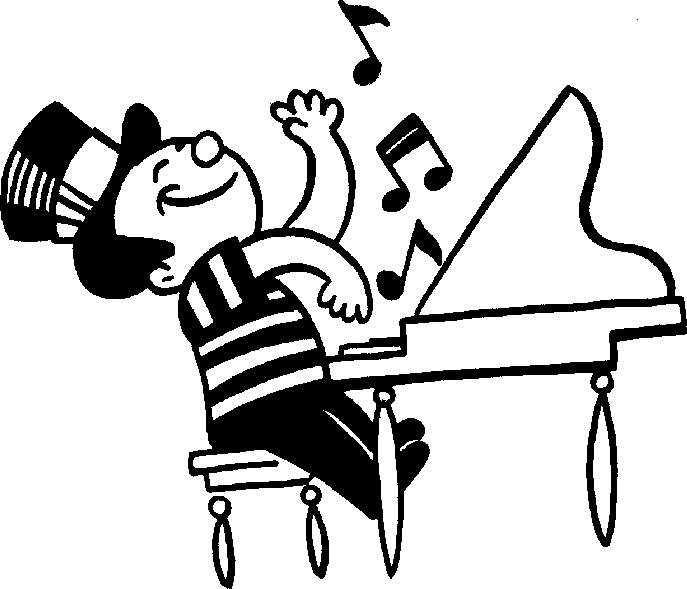 Grades K- Gr. 2-   30 minute lesson						Grade 3- Adult- 45 minute lessonMondayTuesdayWednesday3:30-4:153:30-4:154:30-5:154:30-5:15Gabrielle Shaw4:30-5:155:30-6:155:30-6:155:25-6:255:25-5:55 Tyler Wise- Age 55:55-6:25 Calvin Wise-Age 72nd & 4th 6:30-7:156:30-7:15Phyllis Brown1st & 3rd 7:30-8:157:30-8:15Nayeli Njonjo